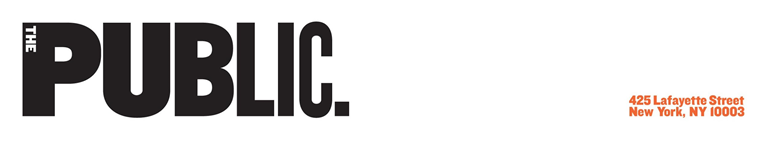 GRAPHIC DESIGNER
 The Public Theater was founded in 1954 on the principles that theater is an essential cultural force and that art and culture belong to everyone. The Public Theater seeks a full-time Graphic Designer to join our in-house team. Brand Studio develops all internal and external materials with The Public’s signature visual identity. Our range of work includes: Free Shakespeare in the Park, Joe’s Pub, and a full season of new musicals, plays, events and programs at The Public’s landmarked six-venue building at Astor Place. We are a passionate team that is deeply invested in the performing arts.
The ideal candidate will uphold the visual consistency of the brand, while supporting and contributing to the creation of a variety of materials including print and digital, with a desire for motion. Projects include research and design for: show artwork, social media, programs, development materials, signage, advertisements, brochures and booklet, postcards, flyers, motion graphics, merchandise, installations, presentations, and more. ResponsibilitiesConceptualize, design and implement creative graphics and content, both print and digital, on time and within budgetUpdate existing presentations and collateral; design new ones, create branded collateral, signage, and other materialsManage design revisions and approval of artwork and information accuracyManage utilization and archive of all project artworkRequirements
 Applicants should have 3+ years of experience as part of an in-house team, design studio,
 or agency environment. Strong, dynamic type is the core of our branding—those considered must have outstanding typography skills. Expertise in Adobe Creative Suite programs are required, primarily: Illustrator, Photoshop, InDesign, After Effects, and Premiere. Knowledge of prepress and mock up skills are highly preferred.Additional competencies include the ability to: Collaborate and communicate with a team;Work quickly under pressure;Manage time and projects effectively and efficiently;Remain positive;Think creatively.As a condition of employment, the Public will require all employees who report to work on site (either at the Public Theater or any other workspace or performing location) to receive the COVID-19 vaccine. The Public will provide exceptions only for employees with an approved medical or religious exemption.The Public is committed to creating a diverse and inclusive environment and is proud to be an equal opportunity employer. Applicants from populations underrepresented in the theater field are strongly encouraged to apply. All qualified applicants will receive consideration for employment without regard to race, color, religion, gender, gender identity or expression, familial status, sexual orientation, national origin, ability, age, or veteran status.This is a Non-Exempt full-time position, according to the Fair Labor Standards Act.Position is available immediately. Please send cover letter, resume and a link to portfolio to: graphicdesignjobs@publictheater.org. About the PublicThe Public is theater of, by, and for the people. Artist-driven, radically inclusive, and fundamentally democratic, The Public continues the work of its visionary founder Joe Papp as a civic institution engaging, both on-stage and off, with some of the most important ideas and social issues of today. Conceived over 60 years ago as one of the nation’s first nonprofit theaters, The Public has long operated on the principles that theater is an essential cultural force and that art and culture belong to everyone. Under the leadership of Artistic Director Oskar Eustis and Executive Director Patrick Willingham, The Public’s wide breadth of programming includes an annual season of new work at its landmark home at Astor Place, Free Shakespeare in the Park at the Delacorte Theater in Central Park, The Mobile Unit touring throughout New York City’s five boroughs, Public Forum, Under the Radar, Public Studio, Public Works, Public Shakespeare Initiative, and Joe’s Pub. Since premiering HAIR in 1967, The Public continues to create the canon of American theater and is currently represented on Broadway by the Tony Award-winning musical Hamilton by Lin-Manuel Miranda and John Leguizamo’s Latin History for Morons. Their programs and productions can also be seen regionally across the country and around the world. The Public has received 59 Tony Awards, 169 Obie Awards, 53 Drama Desk Awards, 54 Lortel Awards, 32 Outer Critic Circle Awards, 13 New York Drama Desk Awards, and 6 Pulitzer Prizes. Publictheater.org.